BEFORE/AFTER: 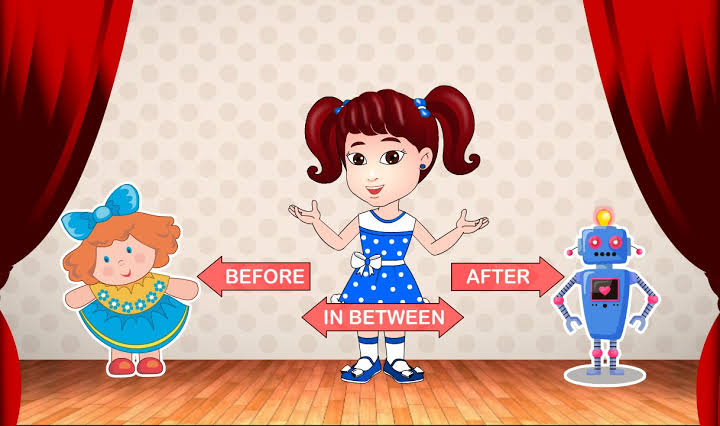 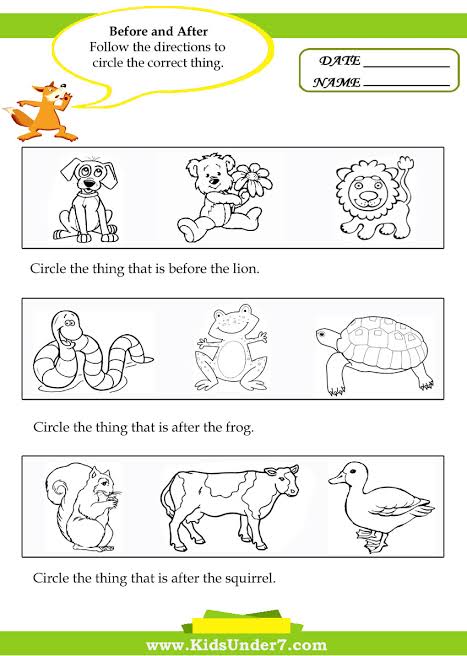 